EUCHARISTIC ADORATION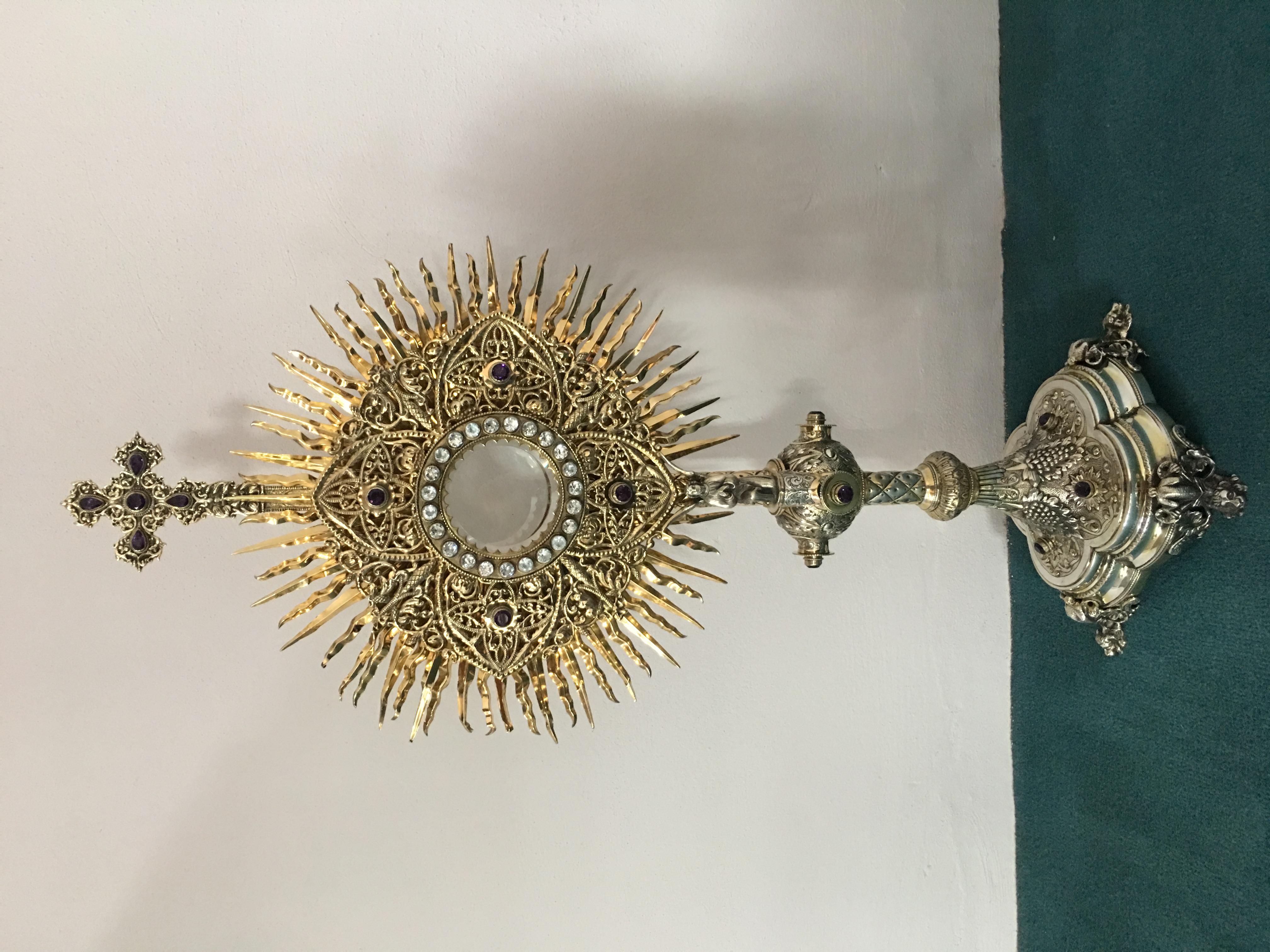 St Peter’s Church - Every Friday from 2 pm – 8.30 pm.  Every evening Adoration & Prayer in St Peter’s Church 6.30 pm – 7.30 pm.St Joseph’s Church Wednesdays during Lent from 9.45 am – 1.45 pm.  You can join us in the Church or via the webcam. https://churchmedia.tv/st-josephs-church   https://churchmedia.tv/st-peters-church-2   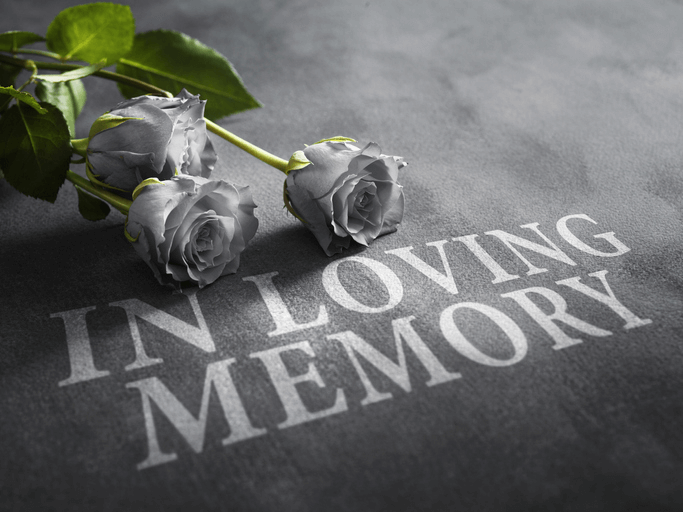 ANNIVERSARIES – James Feely, Sean Keegan, Paddy & Annie McKenna & the McKenna Family, Barney O’Kane & Marie Prior RIP.   MONTH’S MIND – Annie Kelly RIP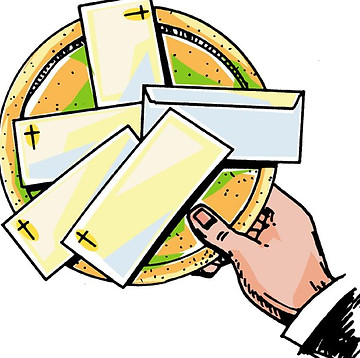   WEEKLY COLLECTIONS11/03/2024   Weekly Collection                              £847.9511/03/2024 Building Fund Collection		     £417.05Thank you to everyone for their generosity to the Parish.  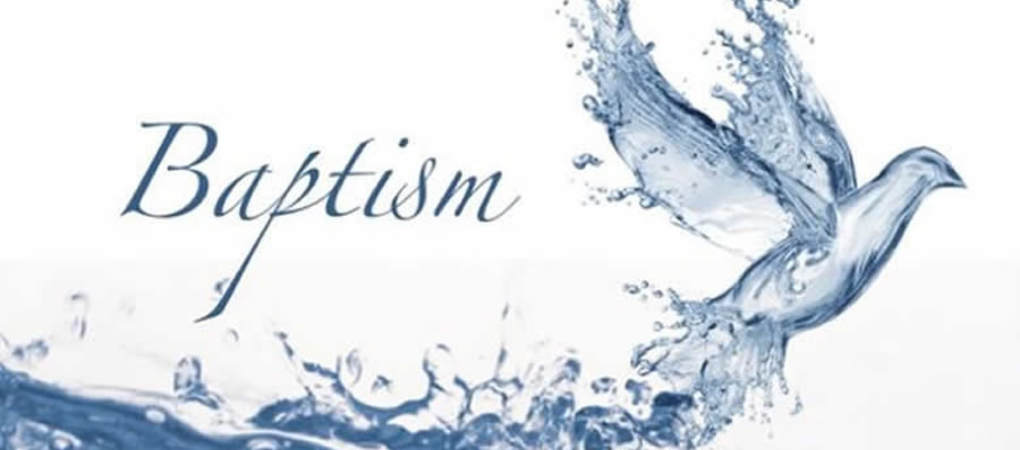 BAPTISMS Last weekend we welcomed Fódhla McKeating into our parish community.PRE-BAPTISM COURSES – Attendance at a Pre-Baptism course is required for all parents presenting a first baby for Baptism.  To book a Baptism, please visit the parish office with the new baby’s long birth certificate. 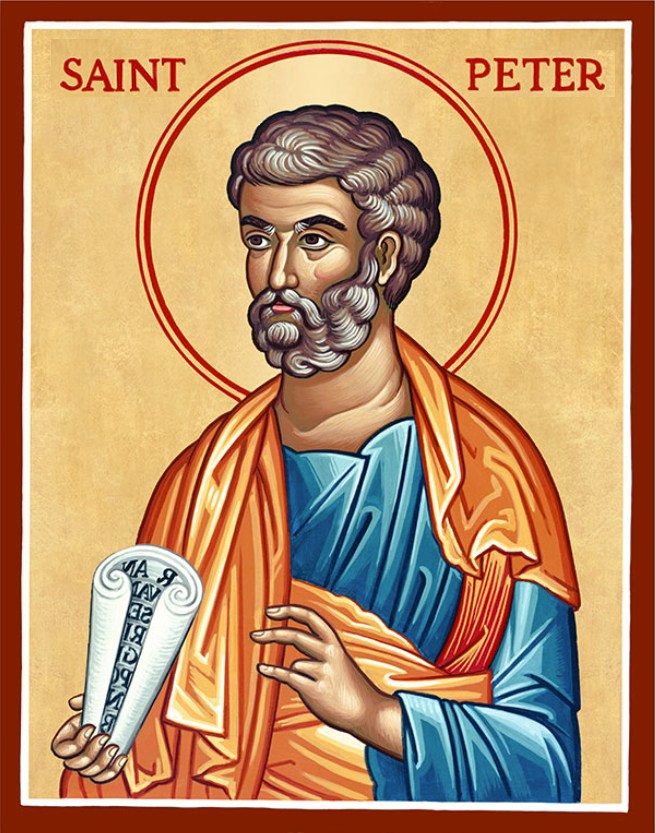 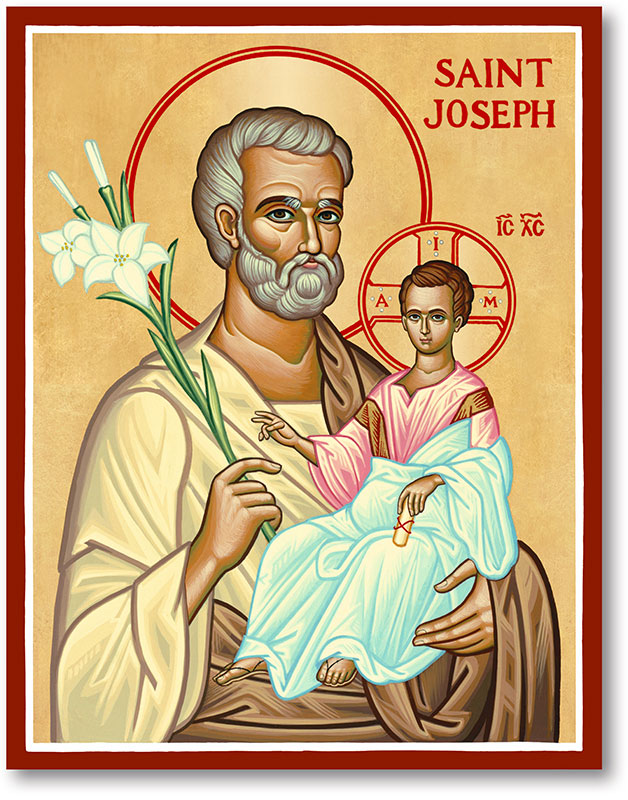                                                 17th March 2024                                             Fifth Sunday of LentVicariate / Family of Parishes Emergency Sick Calls: 07549209775Readings: 		Sunday Cycle B	    Weekdays 	 		Psalter Week Monday               09:15 am   (Prayer for Vocations)			Saint Joseph’sTuesday       09:15 am         For Feast of Saint Joseph’s   Saint Joseph’s                         Wednesday         09.15 am   (Parish Novena to Our Lady)	         Saint Joseph’sThursday		09:15 am	(Parish Novena to Our Lady)	         Saint Peter’s	Friday		09:15 am	(Sacred Heart Prayer)			Saint Joseph’s  Saturday		  6:00 pm	(Saint Michael the Archangel Prayer)	Saint Joseph’ Sunday		10:00 am	(Prayer for Pope’s Intentions)	Saint Peter’sSunday		11:30 am	(Saint Joseph Prayer) BSL Signed Mass    Saint Joseph’sVery Reverend Patrick Devlin Parish Priest,Chaplain to the Deaf Community, Down and Connor DioceseChaplain to Antrim Area Hospital Thursday & Friday (Emergency calls)(Fr. Patrick’s mobile…. For Spiritual and pastoral needs only, thank you)	                       Tel: 07910 833699Parish Secretary: Mrs Grainne McArevey	     			Tel: 028 90614567Parish Email: hannahstown@downandconnor.orgParish Website: https://www.parishofhannahstown.comFIFTH SUNDAY OF LENT & ST PATRICK’S DAY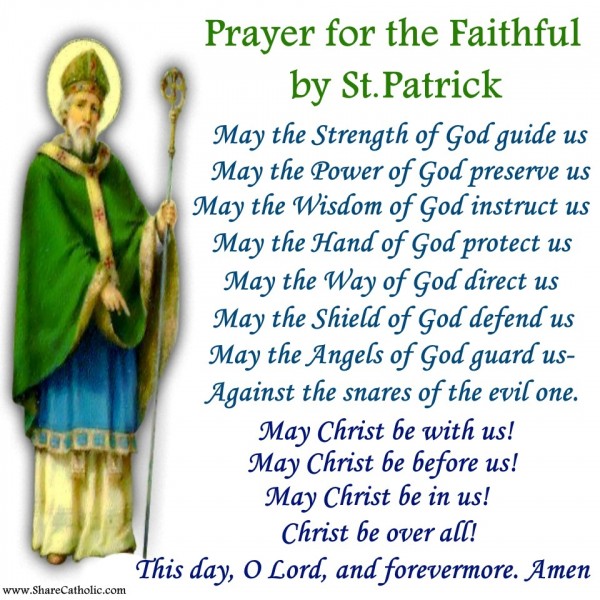 Invitation from Rev John to St Patrick’s 17th March celebrations At St John Stoneyford 630pm                                         Service and food afterwards Our Parish School Ballymacward Primary School,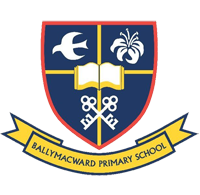 22 Rock Road, Stoneyford, Lisburn, Co Antrim, BT28 3SUTel: (028) 92648130, Principal: Mr Hugh KennedyEmail: info@ballmacwardps.lisburn.ni.sch.ukPre-School Playgroup - Supervisor: Ms Sarah Scott. Tel: (028) 9264 8515Please contact Anthony Adams for any enquiries on 90 309795Mon – Fri 10 am – 1 pm.Monday – Coffee Morning after 9.15 am Mass, everyone welcome.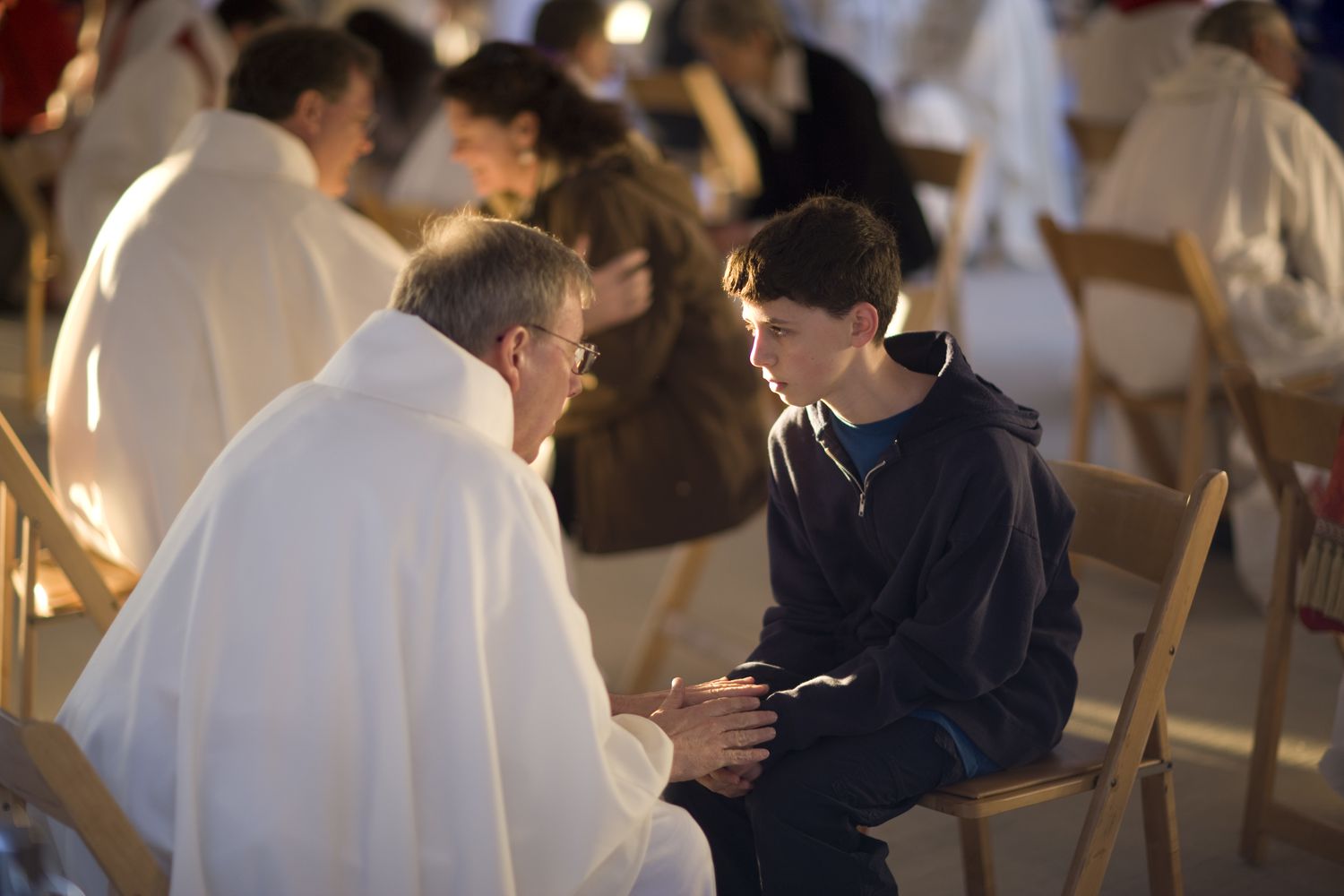 Reconciliation Services – The following are dates for Lenten Parish Penitential Services, all starting @ 7 pmSt Teresa's:     Thursday 21st MarchHannahstown Parish:St Joseph’s: Sunday 24th MarchSt Agnes':        Monday 25th MarchSt Oliver Plunkett's: Tuesday 26th MarchSt Michael's:    Wednesday 27th MarchGood Friday Falls/Shankill Annual Prayer Walk - will take place on Good Friday 29th March beginning at 4.45 pm in front of Clonard Church, stopping midway at Shankill Methodist for a brief prayer, and returning to Clonard by 6.00 pm. All are welcome as we commit ourselves once again to the ministry of reconciliation, in the footsteps of Jesus of Nazareth, who gave his life for everyone on this day.Spiritual and Pastoral Commitments: March 2024 - June 2024 UpdateExtra Mass Tuesday       09:15 am         For Feast of Saint Joseph’s   Saint Joseph’s                         24th of March 2024, 5:00 pm-6:00 pm Saint Joseph’s Penitential Service24th of March 2024, Palm Sunday Carrying the Cross, Saint Peter’s at 9:45 am and Saint Joseph’s at 11:00 am.28th of March 2024, The Last Supper, Washing of the Feet, Saint Joseph’s 7:00 pm.29th of March 2024, The Passion of Christ, Saint Joseph’s 3:00 pm.29th of March 2024, Good Friday, Stations of the Cross, Saint Peter’s 7:00 pmEaster30th March 2024, Easter Vigil Mass, Saint Joseph’s 6.00 pm Mass31st March 2024, Easter Sunday, Saint Peter’s 10:00 am Mass31st of March 2024, Easter Sunday, Saint Joseph’s 11:30 am Mass with Baptism.18th April 2024 Service of Light for Confirmation Saint Peter’s at 9:15 Mass 5th of May 2024, Parish School First Holy Communion, Saint Peter’s 10:00 am.19th May 2024, Parish School Confirmations, Saint Peter’s 10:00 am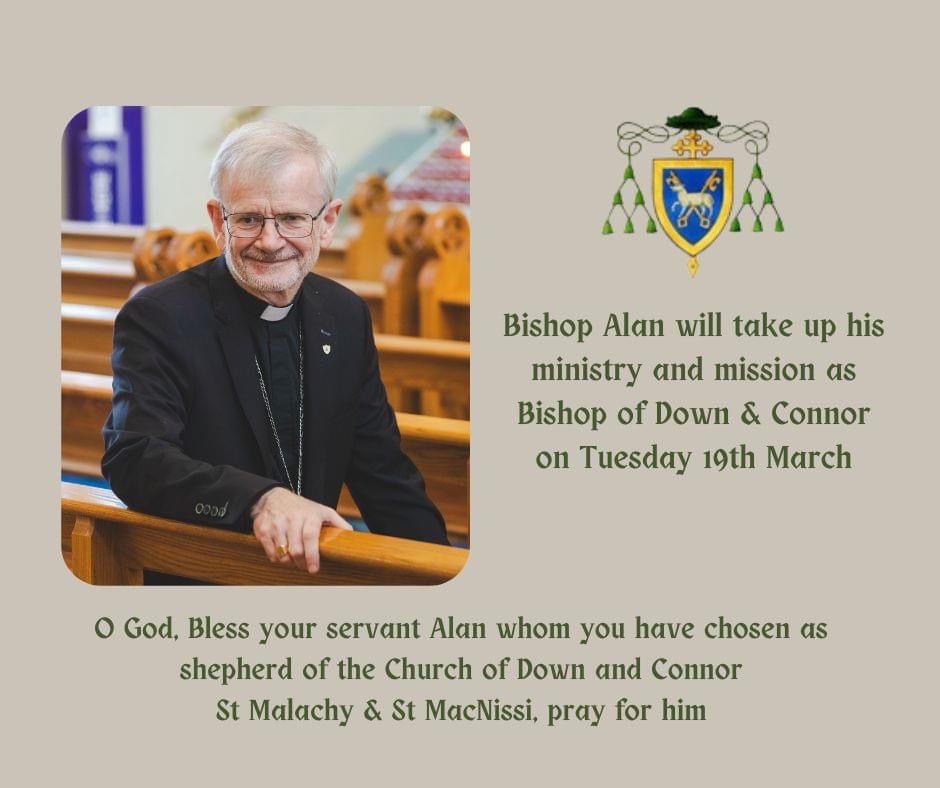 CEMETERY SUNDAY IN BELFAST CEMETERIES Milltown (Service)                      Sunday 12th May @ 3 pm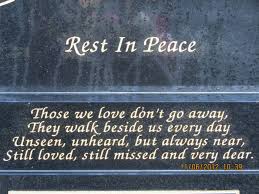 City (Service)			Sunday 19th May @ 3 pmHannahstown Parish……..St Joseph’s (Mass)		Sunday 26th May @ 3 pm Tullyrusk (Mass)			Sunday 16th June @ 1.30 pm St Peter’s (Mass)	                      Sunday 9th June @ 1.30 pm